.#32 count intro - 1 tag and 1 restartS1: Cross side behind sweep, behind side, turn 1/8 R shuffle fwdS2: Rock recover, back turn 1/2 L, shuffle, side rockS3: Cross turn 1/8 L, coaster step, rock recover, back lock stepS4: Back rock, shuffle, skate skate, cross turn 1/4 R********** Restart here on Wall 5 facing 9:00S5: Side together, shuffle, rock recover, sailor turn 1/4 LTAG: Wall 2: At the end of Wall 2 (facing 12:00), add the following 8 count tag, then start Wall 3Jazz box, step touch, step touchEnding: Wall 7 (last wall), starts facing 3:00...Dance thru S5 (sections 1-6)......change 7&8 to rock L back, recover R to face frontTake Her Off Your Hands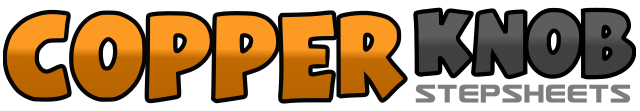 .......Count:40Wall:4Level:Improver.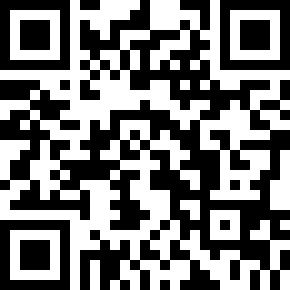 Choreographer:Judy Rodgers (USA) - July 2021Judy Rodgers (USA) - July 2021Judy Rodgers (USA) - July 2021Judy Rodgers (USA) - July 2021Judy Rodgers (USA) - July 2021.Music:Take Her Off Your Hands - Midland : (Album: The Last Resort; Amazon.com)Take Her Off Your Hands - Midland : (Album: The Last Resort; Amazon.com)Take Her Off Your Hands - Midland : (Album: The Last Resort; Amazon.com)Take Her Off Your Hands - Midland : (Album: The Last Resort; Amazon.com)Take Her Off Your Hands - Midland : (Album: The Last Resort; Amazon.com)........1-2Cross R over L, step L to left side3-4Step R behind L, sweep L from front to back5-6Step L behind R, step R to right side7&8Turn 1/8 right step L fwd, step R beside L, step L fwd 1:301-2Rock R fwd, recover L3-4Step R back, turn 1/2 left step L fwd 7:305&6Shuffle fwd R L R7-8Rock L to left side, recover R1-2Cross L over R, turn 1/8 left step R back 6:003&4Step L back, step R beside L, step L fwd5-6Rock R fwd, recover L7&8Step R back, lock L over R, step R back1-2Rock L back, recover R3&4Shuffle fwd L R L5-6Skate R, skate L7-8Cross R over L, turn 1/4 right step L back 9:001-2Step R to right side, step L beside R3&4Shuffle fwd R L R5-6Rock L fwd, recover R7&8Turn 1/4 left step L behind R, step R to right side, step L to left side 6:001-4Cross R over L, step L back, Step R to right side, step L fwd5-6Step R to fwd right diagonal, touch L beside R7-8Step L to fwd left diagonal, touch R beside L